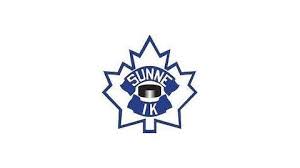 Åtgärdsplan för att förhindra smittspridning vid allmänna sammankomster och offentliga tillställningar 211201.Från och med 1 december ska den som anordnar en allmän sammankomst eller offentlig tillställning säkerställa att lämpliga åtgärder vidtas för att undvika spridning av covid-19.Allmänna sammankomster och offentliga tillställningar inomhus med fler än 100 personer kan använda vaccinationsbevis eller tillämpa mer omfattande smittskyddsåtgärder. Om de använder vaccinationsbevis behöver de ändå följa de grundläggande smittskyddsåtgärderna. De handlar om:Information om hur smittspridning kan undvikas både för besökare och deltagareMöjlighet att kunna tvätta händerna och tillgång till handsprit.Information till personalDet ska finnas rutin för hur vaccinationsbevis hanteras.  Efter den 1 december har man 3 olika alternativ för arrangemang inomhusBegränsa antalet besökare till max 100 personerTillämpa vaccinationspassTillämpa mer omfattande smittskyddsåtgärder som att erbjuda besökare en anvisad sittplats, ha max åtta i varje sällskap och minst en meters avstånd mellan sällskapen. De omfattas också av de allmänna råden för att undvika trängsel. I dessa ingår bland annat att sprida ut deltagarnas ankomsttid, ha särskilda in- respektive utgångar, markera avstånd och han andra alternativ till fysiska köer.Sunne IK har valt att alla barn- och ungdomsmatcher upp till U16 ska ha ett maxantal på 100 personer. Då innebär det att de grundläggande smittskyddsåtgärderna gäller. Är det så att man vid en speciell tillställning eller match förväntas fler än 100 personer så ska detta meddelas alla deltagande lag samt ge ut information till besökare. Vid J18- J20- och A-lagsmatcher har Sunne IK valt att tillämpa principen om vaccinationsbevis. Rutin kring detta finns i särskilt dokument. Denna åtgärdsplan ska följas upp vid varje styrelsemöte för att kunna justeras utifrån de aktuella regler som gäller. 